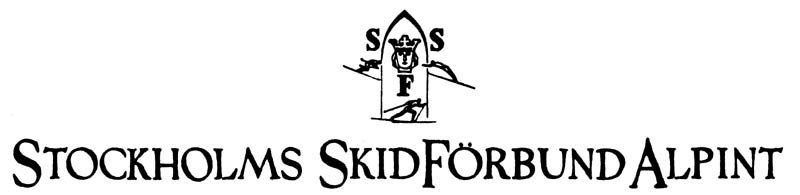 Alpint: Alpina Kommittén månadsmöteJanuari 2015ProtokollNärvarande	 	Tom Rapaport			AK, Sammankallade		Mats Kallur			AK, TävlingsansvarigUlf Rockström			AK, Träningsansvarig	Emanuel Isaksson		AK, LVC Ansvarig Ej närvarande	Mia Falk			AK, Utbildningsansvarig		Carl Johan Borgenstam		AK, SekreterareMötesnoteringarAgenda Föregående protokollRapport om läget från respektiveEkonomi (Tom)Träning (Uffe)Tävling (Mats)LVC (Emanuel)Övriga frågorMötesnoteringarFöregående protokollGodkändes och lades till handlingarna.EkonomiFortfarande tidigt på budgetåret så inga särskilda avvikelser mot budget kända,, men genomförda aktiviteter för U14 och U16 ligger inom budget.TräningFartläger och –tävlingar i Funäsdalen genomförda för U16 och U14.Planering startad för ”Ambitionsläger” (tidigare Vinnarläger) som riktar in sig mot åkare som kommande skall in i Skolningsverksamhet, dvs åkare som i år är U15.Planering startad för Fys-program med Ultimate Performance som riktar in sig mot åkare som i år är U14. TävlingTävlingssäsongen igång, Alla tävlingar med ett undantag har kunnat genomföras i Stockholm. Tävlingarna i Funäsdalen genomföra med gott resultat.Planering för Stockholmsbragden pågår.LVCPlaneringen inför LVC-final löper på bra, inga utestående problem eller frågor.Övriga frågorTeknik-AppenTeknik-appen kommer nu att levereras från produktionsbolaget, tillgänglighet på AppStore och Google Play kommer att annonseras på Stockholms Skidförbunds hemsida.AK-mötenAK-möten planeras till 3 mars, 31 mars, 5 maj, 9 juniOrdförandemöte Tom bjuder in till AK – Ordförandemöten 17 februari och 14 april.Stipendier  Årets budget har inte haft utrymme för stipendier för ungdoms- eller FIS-åkare. Om ekonomin tillåter kommer stipendier att kunna delas ut för kostnader i samband med representationstävlingar utomlands som inte subventioneras på annat sätt från Förbundet. Ansökan skickas till AK. 